Финансово-хозяйственная деятельность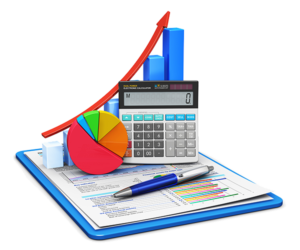       Финансовое обеспечение образовательной деятельности ЧОУДПО «Тихоокеанский институт дополнительного образования»  не осуществляется за счет бюджетных ассигнований федерального бюджета, бюджетов субъектов РФ, местных бюджетов.     Денежные средства поступают от оказания платных образовательных услуг и расходуются согласно уставным целям.     План финансово-хозяйственной деятельности, требования к его составлению, утверждению и размещению в свободном доступе, согласно подпункту 6 пункта 3.3 статьи 32 Федерального закона от 12 января 1996 г. № 7-ФЗ «О некоммерческих организациях» в обязательном порядке реализуются только государственными (муниципальными) организациями.